Доказано, что занятия шахматами укрепляют память, развивают аналитические способности и воображение, помогают вырабатывать такие черты характера, как организованность, целеустремленность, объективность. Увлекшись этой игрой маленький непоседа становится усидчивее, озорник - выдержанней, зазнайка- самокритичнее. Шахматы учат быть предельно внимательным, собранным. В наше время шахматы стали прочно входить и в образовательный процесс. Во многих детских садах и  школах нашей страны и за рубежом, на протяжении многих лет, ведутся шахматные уроки.Вот и наш детский сад решил научиться играть в эту увлекательную игру.Для  обучения детей дошкольного возраста шахматам 31 марта мы пригласили в наш детский  сад Абубякярова Рафата Ибрагимовича это дедушка одного из наших воспитанников.  Сначала ребята узнали историю возникновения игры шахматы. Познакомились с шахматными фигурами и выучили их названия.Запомнили правильное расположение фигур на шахматной доске. Рафать Ибрагимович старался объяснить каждому воспитаннику и заинтересовать. Ребята с удовольствием слушали и старались запомнить ход каждой фигуры. Мы надеемся, что уже к осени мы овладеем  шахматной игрой благодаря  Рафатю Ибрагимовичу.Старший воспитатель Усманова С.Ю.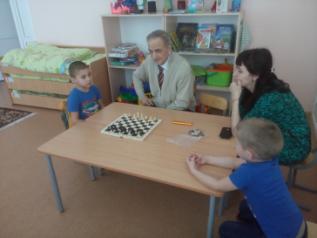 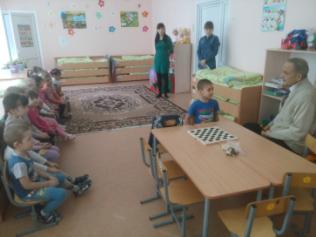 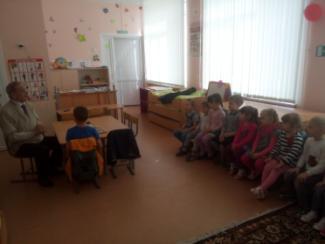 